Kære forældre og kommende studenterI dette brev vil vi gerne informere om dagene, hvor studenterne springer ud og ikke mindst invitere til dimission.Eleverne bliver studenter d. 24, 25 eller 26/6Når eleverne bliver færdige med deres sidste eksamen, er I meget velkomne til at komme og fejre jeres student. 
Eksamensområderne i fløjene er forbeholdt elever, som skal til eksamen. Familie og venner skal derfor opholde sig i kantinen, hvortil studenten kommer tilbage, når han/hun er færdig med sin eksamen. Det er her huen kan sættes på hovedet.

I kantinen er der mulighed for at købe lækre dessertglas og studenterbrød, kaffe, te, vin og sodavand. Det kan forudbestilles hos hm@toerring-gym.dkMan må også gerne selv medbringe mad og drikke.Dimission fredag d. 28/6Vi glæder os til at fejre begge begivenheder sammen med jer! Med venlig hilsenTanja Huus GulmannRektor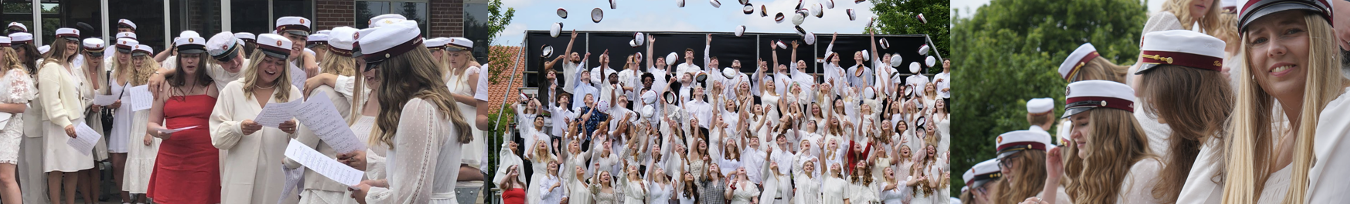 Kl. 11.20Studenterne møder og der tages et fælles studenterbillede.Kl. 12-14Dimission i hallen og plantning af træ. 
Herefter er skolen vært ved et lille glas og lidt sødt.Kl. 14-15.30Kl. 18.30
Kl. 20-01.00Studenterhøjtidelighed ved Torvet i Tørring – vi går samlet fra gymnasiet.Tale til studenterne v. Ole Vind, Borgmester Hedensted Kommune.Middag for studenterne – som optakt til dimissionsfesten (Link til Safeticket sendes via Lectio).Dimissionsfest for hele skolen (Link til Safeticket sendes via Lectio – og kan tilgås via begivenheden på Facebook).